Medlemsansökan Lekebergs IF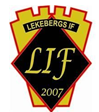 Gå till hemsidan www.laget.se/lekebergsif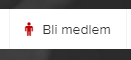 Klicka vidare till Bli medlem: Nu finns flera möjligheter. Bara mitt barn (junior) ska ha medlemskap. 200:-  Klicka ansök för mitt barn. Fyll i barnets uppgifter och välj vilket lag/grupp barnet ska vara aktivt i. Fyll också i förälders kontaktuppgifter kopplat till barnets ansökan.Bara jag (senior) ska ha medlemskap. 300:- Klicka ansök för dig själv. Välj lag/grupp om du är aktiv i någon verksamhet, välj stödmedlem om du inte är aktiv i någon grupp.Vi vill bli familjemedlemmar 500:- Ansök likt ovan alternativ för alla familjemedlemmar. Välj lag/grupp för de aktiva och stödmedlem för de ej aktiva. Ange i meddelandefältet att ni önskar bli familjemedlemmar.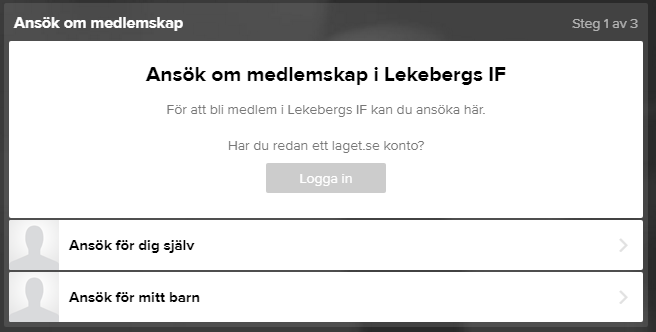 Om ovanstående inte fungerar kan det finnas några enkla förklaringar:Du är redan registrerad som användare i laget.se, klicka då på knappen logga in och ange din mailadress samt lösenord (använd ”glömt lösenord” om behov). När du är inloggad kommer du att kunna genomföra ansökan enligt ”abc” ovan.Du har en gammal profil med ditt personnummer kopplat till en gammal mailadress som du inte längre använder. Maila då dina och övriga medsökandes personuppgifter till kansli@lekebergsif.se så ser vi till att din profil uppdateras och alla sökande registreras.